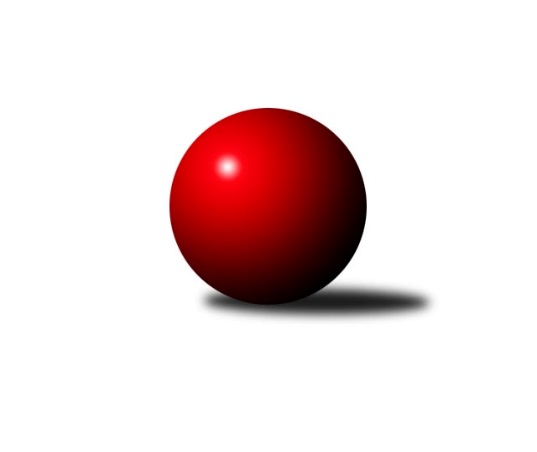 Č.15Ročník 2022/2023	4.3.2023Nejlepšího výkonu v tomto kole: 1706 dosáhlo družstvo: TJ Union DěčínOkresní přebor - skupina B 2022/2023Výsledky 15. kolaSouhrnný přehled výsledků:KO Česká Kamenice B	- Sokol Ústí n. L. C	1:5	1604:1620	3.5:4.5	2.3.Sokol Ústí n. L. B	- Sokol Roudnice nad Labem	5:1	1600:1533	6.0:2.0	3.3.SKK Bohušovice C	- TJ Union Děčín	0:6	1468:1706	0.0:8.0	3.3.TJ Teplice Letná C	- TJ Kovostroj Děčín C	5:1	1581:1510	6.0:2.0	4.3.TJ Teplice Letná D	- TJ Lokomotiva Ústí n. L. D	0:6	1444:1633	3.0:5.0	4.3.TJ Teplice Letná D	- SKK Bohušovice C	5:1	1552:1418	6.0:2.0	28.2.Tabulka družstev:	1.	TJ Lokomotiva Ústí n. L. D	15	12	0	3	66.5 : 23.5 	72.5 : 47.5 	 1628	24	2.	TJ Union Děčín	15	10	0	5	59.0 : 31.0 	79.5 : 40.5 	 1583	20	3.	TJ Kovostroj Děčín C	15	10	0	5	55.0 : 35.0 	69.0 : 51.0 	 1609	20	4.	Sokol Ústí n. L. C	15	10	0	5	53.0 : 37.0 	66.5 : 53.5 	 1537	20	5.	Sokol Ústí n. L. B	15	9	0	6	54.0 : 36.0 	67.5 : 52.5 	 1582	18	6.	KO Česká Kamenice B	15	8	0	7	48.0 : 42.0 	66.0 : 54.0 	 1525	16	7.	TJ Teplice Letná C	15	7	0	8	40.5 : 49.5 	52.0 : 68.0 	 1534	14	8.	Sokol Roudnice nad Labem	15	6	0	9	35.5 : 54.5 	52.0 : 68.0 	 1550	12	9.	TJ Teplice Letná D	15	2	0	13	20.5 : 69.5 	37.0 : 83.0 	 1446	4	10.	SKK Bohušovice C	15	1	0	14	18.0 : 72.0 	38.0 : 82.0 	 1473	2Podrobné výsledky kola:	 KO Česká Kamenice B	1604	1:5	1620	Sokol Ústí n. L. C	Olga Urbanová	 	 211 	 199 		410 	 0:2 	 440 	 	225 	 215		Pavel Nováček	Jan Chvátal	 	 200 	 214 		414 	 2:0 	 392 	 	185 	 207		Simona Puschová	Libor Hekerle	 	 186 	 193 		379 	 1:1 	 381 	 	208 	 173		Petr Šanda	Jiří Malec	 	 192 	 209 		401 	 0.5:1.5 	 407 	 	198 	 209		Jaroslav Kunešrozhodčí: Miloš MartínekNejlepší výkon utkání: 440 - Pavel Nováček	 Sokol Ústí n. L. B	1600	5:1	1533	Sokol Roudnice nad Labem	Pavel Mihalík	 	 183 	 209 		392 	 2:0 	 383 	 	178 	 205		Josef Kecher	Eugen Šroff	 	 209 	 192 		401 	 1:1 	 407 	 	204 	 203		Pavel Hlůžek	Jiří Pulchart	 	 209 	 200 		409 	 2:0 	 360 	 	185 	 175		Petr Došek	Petr Staněk	 	 214 	 184 		398 	 1:1 	 383 	 	185 	 198		Radek Plickarozhodčí: Staněk PetrNejlepší výkon utkání: 409 - Jiří Pulchart	 SKK Bohušovice C	1468	0:6	1706	TJ Union Děčín	Roman Filip	 	 189 	 213 		402 	 0:2 	 407 	 	192 	 215		Petr Kumstát	Magdalena Šabatová	 	 183 	 191 		374 	 0:2 	 445 	 	227 	 218		Milan Pecha ml.	Petr Prouza st.	 	 162 	 143 		305 	 0:2 	 429 	 	229 	 200		Václav Pavelka	Luďka Maříková	 	 196 	 191 		387 	 0:2 	 425 	 	199 	 226		Filip Dítěrozhodčí: Sylva VahalováNejlepší výkon utkání: 445 - Milan Pecha ml.	 TJ Teplice Letná C	1581	5:1	1510	TJ Kovostroj Děčín C	Jindřich Hruška	 	 194 	 156 		350 	 1:1 	 396 	 	189 	 207		Miroslav Rejchrt	Michal Horňák	 	 200 	 199 		399 	 2:0 	 324 	 	175 	 149		Petr Veselý *1	Jan Brhlík st.	 	 183 	 230 		413 	 1:1 	 401 	 	201 	 200		Antonín Hrabě	Martin Soukup	 	 212 	 207 		419 	 2:0 	 389 	 	192 	 197		Jana Sobotkovározhodčí: Sabina Formánkovástřídání: *1 od 51. hodu Jiří HoudekNejlepší výkon utkání: 419 - Martin Soukup	 TJ Teplice Letná D	1444	0:6	1633	TJ Lokomotiva Ústí n. L. D	Jana Němečková	 	 186 	 170 		356 	 1:1 	 405 	 	182 	 223		Jaroslav Vorlický	Jana Jarošová	 	 156 	 198 		354 	 1:1 	 406 	 	222 	 184		Tomáš Kocman	Markéta Matějáková	 	 193 	 161 		354 	 0:2 	 411 	 	207 	 204		Kristýna Vorlická	Ivan Králik	 	 204 	 176 		380 	 1:1 	 411 	 	190 	 221		Matěj Petýrekrozhodčí: Jana NěmečkováNejlepšího výkonu v tomto utkání: 411 kuželek dosáhli: Kristýna Vorlická, Matěj Petýrek	 TJ Teplice Letná D	1552	5:1	1418	SKK Bohušovice C	Ivan Králik	 	 201 	 220 		421 	 2:0 	 344 	 	183 	 161		Tereza Brožková	Kryštof Rusek	 	 187 	 196 		383 	 2:0 	 332 	 	141 	 191		Magdalena Šabatová	Jana Němečková *1	 	 205 	 149 		354 	 0:2 	 429 	 	230 	 199		Josef Devera ml.	Martin Pokorný	 	 204 	 190 		394 	 2:0 	 313 	 	169 	 144		Sylva Vahalovározhodčí: Jana Němečkovástřídání: *1 od 51. hodu Jana JarošováNejlepší výkon utkání: 429 - Josef Devera ml.Pořadí jednotlivců:	jméno hráče	družstvo	celkem	plné	dorážka	chyby	poměr kuž.	Maximum	1.	Filip Dítě 	TJ Union Děčín	433.97	295.1	138.9	5.1	7/9	(456)	2.	Petr Staněk 	Sokol Ústí n. L. B	427.38	295.0	132.4	4.4	7/7	(464)	3.	Pavel Nováček 	Sokol Ústí n. L. C	423.18	293.2	130.0	7.1	7/8	(476)	4.	Kristýna Vorlická 	TJ Lokomotiva Ústí n. L. D	422.94	291.2	131.7	6.5	8/8	(449)	5.	Milan Pecha  ml.	TJ Union Děčín	419.63	295.1	124.5	10.7	8/9	(445)	6.	Miroslav Rejchrt 	TJ Kovostroj Děčín C	417.04	286.0	131.0	5.3	8/8	(446)	7.	Petr Došek 	Sokol Roudnice nad Labem	416.35	288.9	127.5	7.5	7/8	(455)	8.	Antonín Hrabě 	TJ Kovostroj Děčín C	414.33	292.9	121.4	6.9	8/8	(456)	9.	Michal Horňák 	TJ Teplice Letná C	413.68	296.7	117.0	11.3	7/7	(467)	10.	Matěj Petýrek 	TJ Lokomotiva Ústí n. L. D	408.55	289.0	119.5	9.8	7/8	(448)	11.	Pavel Mihalík 	Sokol Ústí n. L. B	406.58	294.9	111.7	12.8	6/7	(439)	12.	Martin Soukup 	TJ Teplice Letná C	403.79	280.3	123.5	8.1	7/7	(443)	13.	Josef Devera  ml.	SKK Bohušovice C	403.39	286.6	116.8	7.1	7/8	(454)	14.	Jan Chvátal 	KO Česká Kamenice B	403.17	282.4	120.8	9.8	7/7	(460)	15.	Jaroslav Vorlický 	TJ Lokomotiva Ústí n. L. D	402.79	281.8	121.0	9.9	7/8	(463)	16.	Jana Sobotková 	TJ Kovostroj Děčín C	393.60	285.3	108.3	11.6	7/8	(428)	17.	Ivan Králik 	TJ Teplice Letná D	393.09	283.1	110.0	11.5	8/8	(441)	18.	Simona Puschová 	Sokol Ústí n. L. C	392.69	286.2	106.5	10.8	8/8	(423)	19.	Radek Plicka 	Sokol Roudnice nad Labem	392.38	278.8	113.5	9.2	6/8	(427)	20.	Jiří Malec 	KO Česká Kamenice B	391.71	277.3	114.4	12.1	7/7	(446)	21.	Josef Kecher 	Sokol Roudnice nad Labem	384.17	269.7	114.5	9.9	7/8	(427)	22.	Václav Pavelka 	TJ Union Děčín	383.00	285.4	97.6	15.6	6/9	(429)	23.	Martin Pokorný 	TJ Teplice Letná D	382.78	269.7	113.1	10.8	6/8	(424)	24.	Jiří Pulchart 	Sokol Ústí n. L. B	378.71	269.9	108.8	10.9	5/7	(409)	25.	Eugen Šroff 	Sokol Ústí n. L. B	377.43	273.5	103.9	10.4	5/7	(410)	26.	Alois Haluska 	Sokol Roudnice nad Labem	368.00	267.1	100.9	13.3	6/8	(432)	27.	Miroslav Král 	KO Česká Kamenice B	365.50	264.4	101.1	11.9	6/7	(478)	28.	Jindřich Hruška 	TJ Teplice Letná C	364.57	261.2	103.4	13.6	6/7	(402)	29.	Magdalena Šabatová 	SKK Bohušovice C	360.34	260.0	100.3	14.0	7/8	(390)	30.	Petr Šanda 	Sokol Ústí n. L. C	353.80	258.3	95.5	14.0	7/8	(395)	31.	Jan Baco 	TJ Union Děčín	353.54	260.4	93.1	15.2	6/9	(389)	32.	Sabina Formánková 	TJ Teplice Letná C	352.30	258.7	93.6	15.3	5/7	(387)	33.	Vladimír Chrpa 	Sokol Roudnice nad Labem	350.21	261.3	88.9	17.8	6/8	(411)	34.	Jana Jarošová 	TJ Teplice Letná D	325.23	234.9	90.4	17.4	8/8	(371)	35.	Sylva Vahalová 	SKK Bohušovice C	306.93	229.0	78.0	21.5	6/8	(350)		Martin Lukeš 	TJ Teplice Letná C	431.33	295.3	136.0	6.3	1/7	(462)		Roman Filip 	SKK Bohušovice C	425.00	294.8	130.2	5.2	3/8	(432)		Jiří Semerád 	SKK Bohušovice C	424.00	301.0	123.0	3.0	1/8	(424)		Josef Matoušek 	TJ Lokomotiva Ústí n. L. D	419.00	291.6	127.4	7.8	4/8	(459)		Pavel Hlůžek 	Sokol Roudnice nad Labem	405.13	283.1	122.0	9.5	4/8	(415)		Petr Kumstát 	TJ Union Děčín	401.33	276.2	125.2	6.9	4/9	(412)		Jiří Kyral 	Sokol Ústí n. L. C	399.00	256.0	143.0	6.0	1/8	(399)		Čestmír Dvořák 	TJ Kovostroj Děčín C	397.80	284.0	113.8	10.1	5/8	(430)		Jiří Houdek 	TJ Kovostroj Děčín C	396.00	301.0	95.0	17.0	1/8	(396)		Eva Říhová 	KO Česká Kamenice B	395.13	281.1	114.0	9.5	2/7	(402)		Tomáš Kocman 	TJ Lokomotiva Ústí n. L. D	394.88	284.6	110.3	8.1	4/8	(440)		Jan Brhlík  st.	TJ Teplice Letná C	393.75	272.8	121.0	11.5	2/7	(418)		Jan Pecha 	TJ Union Děčín	391.31	283.1	108.3	10.1	4/9	(403)		Petr Veselý 	TJ Kovostroj Děčín C	389.84	269.0	120.8	13.1	5/8	(437)		Jaroslav Kuneš 	Sokol Ústí n. L. C	384.76	277.1	107.7	11.9	5/8	(414)		Vladislav Janda 	KO Česká Kamenice B	383.00	271.2	111.8	9.1	4/7	(422)		Jitka Sottnerová 	TJ Lokomotiva Ústí n. L. D	382.38	275.0	107.4	9.8	4/8	(405)		Kryštof Rusek 	TJ Teplice Letná D	382.30	274.4	107.9	10.3	2/8	(392)		Tomáš Rabas 	TJ Teplice Letná D	378.50	273.5	105.0	13.0	2/8	(383)		Luďka Maříková 	SKK Bohušovice C	376.83	271.5	105.3	12.2	4/8	(408)		Milan Wundrawitz 	Sokol Ústí n. L. B	369.50	271.0	98.5	12.9	4/7	(389)		Tereza Brožková 	SKK Bohušovice C	365.00	257.8	107.3	12.8	4/8	(383)		Libor Hekerle 	KO Česká Kamenice B	362.08	262.9	99.2	14.3	4/7	(428)		Eva Staňková 	TJ Teplice Letná C	353.50	257.5	96.0	14.6	2/7	(391)		Petr Prouza  st.	SKK Bohušovice C	349.00	252.7	96.3	15.5	3/8	(379)		Markéta Matějáková 	TJ Teplice Letná D	348.40	254.1	94.3	15.1	5/8	(401)		Olga Urbanová 	KO Česká Kamenice B	337.50	236.3	101.3	17.5	2/7	(410)		Jana Němečková 	TJ Teplice Letná D	336.42	247.9	88.5	18.8	3/8	(367)		Martin Dítě 	TJ Union Děčín	334.00	245.0	89.0	12.0	1/9	(334)		Kamil Navrátil 	TJ Union Děčín	327.33	248.5	78.8	19.7	2/9	(338)		Adolf Michel 	Sokol Ústí n. L. C	324.00	244.3	79.7	19.3	3/8	(358)		František Mourek 	TJ Union Děčín	286.00	212.0	74.0	26.0	1/9	(286)		Karel Šrámek 	TJ Teplice Letná D	264.00	197.0	67.0	33.0	1/8	(264)Sportovně technické informace:Starty náhradníků:registrační číslo	jméno a příjmení 	datum startu 	družstvo	číslo startu
Hráči dopsaní na soupisku:registrační číslo	jméno a příjmení 	datum startu 	družstvo	Program dalšího kola:16. kolo9.3.2023	čt	18:00	TJ Lokomotiva Ústí n. L. D - KO Česká Kamenice B	10.3.2023	pá	17:00	TJ Kovostroj Děčín C - TJ Teplice Letná D	10.3.2023	pá	17:00	Sokol Roudnice nad Labem - TJ Teplice Letná C	10.3.2023	pá	17:00	TJ Union Děčín - Sokol Ústí n. L. B	10.3.2023	pá	17:00	Sokol Ústí n. L. C - SKK Bohušovice C	Nejlepší šestka kola - absolutněNejlepší šestka kola - absolutněNejlepší šestka kola - absolutněNejlepší šestka kola - absolutněNejlepší šestka kola - dle průměru kuželenNejlepší šestka kola - dle průměru kuželenNejlepší šestka kola - dle průměru kuželenNejlepší šestka kola - dle průměru kuželenNejlepší šestka kola - dle průměru kuželenPočetJménoNázev týmuVýkonPočetJménoNázev týmuPrůměr (%)Výkon3xMilan Pecha ml.Union Děčín4455xMilan Pecha ml.Union Děčín115.464455xPavel NováčekSok. Ústí C4401xVáclav PavelkaUnion Děčín111.314291xVáclav PavelkaUnion Děčín4297xFilip DítěUnion Děčín110.274256xFilip DítěUnion Děčín4259xPavel NováčekSok. Ústí C110.064404xMartin SoukupTeplice C4191xJiří PulchartSok. Ústí B109.24095xJan ChvátalČ. Kamenice B4141xPavel HlůžekRoudnice108.66407